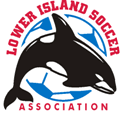 Lower Island Soccer AssociationInter-Club Transfer Form Please note after October 15th only a BC Soccer Transfer Form is requiredPlayer Information and Request to TransferName:ID#:Address:Phone Number:Date of Birth(mm/dd/yyyy)Player Signature:Parent/Guardian Signature:Date:Releasing Team Section-  I, The undersigned, authorize the transfer of the above player to the receiving teamReleasing Team Section-  I, The undersigned, authorize the transfer of the above player to the receiving teamReleasing Club and Team:Releasing Club and Team:Releasing Club Official Name:Releasing Club Official Name:Position:Position:Signature:Signature:Authorized by Releasing  Team RegistrarSignatureDate:Receiving Team Section-  I, The undersigned, authorize the transfer of the above player to the receiving teamReceiving Team Section-  I, The undersigned, authorize the transfer of the above player to the receiving teamReceiving Team and Club:Receiving Team and Club:Receiving Club Official Name:Receiving Club Official Name:Position:Position:Signature:Signature:Authorized by Receiving  Team RegistrarSignatureDate:LISA Section – Authorized by LISA RegistrarSignatureDate: